§2306.  Disposition of charges -- Article V1.  Responsibility.  Whenever the authorities responsible for the care and treatment of a mentally disordered offender, whether convicted or adjudicated in the state or subject to care, aftercare, treatment or rehabilitation pursuant to a contract, are of the opinion that charges based on untried indictments, informations or complaints in another party state present obstacles to the proper care and treatment of a mentally disordered offender or to the planning or execution of a suitable program for him, such authorities may petition the appropriate court in the state where the untried indictment, information or complaint is pending for prompt disposition thereof. If the mentally disordered offender is a patient in a receiving state, the appropriate authorities in the receiving state, shall, if they concur in the recommendation, file the petition contemplated by this subsection.[PL 1979, c. 303 (NEW).]2.  Hearing on petition.  The court shall hold a hearing on the petition within 30 days of the filing thereof. Such hearing shall be only to determine whether the proper safeguarding and advancement of the public interest, the condition of the mentally disordered offender, and the prospects for more satisfactory care, treatment and rehabilitation of him warrant disposition of the untried indictment, information or complaint prior to termination of the defendant's status as a mentally disordered offender in the sending state. The prosecuting officer of the jurisdiction from which the untried indictment, information or complaint is pending, the petitioning authorities and such other persons as the court may determine shall be entitled to be heard.[PL 1979, c. 303 (NEW).]3.  Adjournment or continuance.  Upon any hearing pursuant to this Article, the court may order such adjournments or continuances as may be necessary for the examination or observation of the mentally disordered offender or for the securing of necessary evidence. In granting or denying any such adjournment or continuance, the court shall give primary consideration to the purposes of this compact and more particularly to the need for expeditious determination of the legal and mental status of a mentally disordered offender so that his care, treatment and discharge to the community only under conditions which will be consonant with the public safety may be implemented.[PL 1979, c. 303 (NEW).]4.  Petition pending.  The presence of a mentally disordered offender within a state wherein a petition is pending or being heard pursuant to this Article, or his presence within any other state through which he is being transported in connection with such petition or hearing, shall be only for the purposes of this compact, and no court, agency or person shall have or obtain jurisdiction over such mentally disordered offender for any other purpose by reason of his presence pursuant to this Article. The mentally disordered offender shall, at all times, remain in the custody of the sending state. Any acts of officers, employees or agencies of the receiving state in providing or facilitating detention, housing or transportation for the mentally disordered offender shall be only as agents for the sending state.[PL 1979, c. 303 (NEW).]5.  Untried indictment.  Promptly upon conclusion of the hearing, the court shall dismiss the untried indictment, information or complaint, if it finds that the purposes enumerated in subsection 2 would be served thereby. Otherwise, the court shall make such order with respect to the petition and the untried indictment, information or complaint as may be appropriate in the circumstances and consistent with the status of the defendant as a mentally disordered offender in the custody of and subject to the jurisdiction of the sending state.[PL 1979, c. 303 (NEW).]6.  Established or adjudicated.  No fact or other matter established or adjudicated at any hearing pursuant to this Article, or in connection therewith, shall be deemed established or adjudicated, nor shall the same be admissible in evidence, in any subsequent prosecution of the untried indictment, information or complaint concerned in a petition filed pursuant to this Article unless:A.  The defendant or his duly empowered legal representative requested or expressly acquiesced in the making of the petition, and was afforded an opportunity to participate in person in the hearing; or  [PL 1979, c. 303 (NEW).]B.  The defendant himself offers or consents to the introduction of the determination or adjudication of such subsequent proceedings.  [PL 1979, c. 303 (NEW).][PL 1979, c. 303 (NEW).]SECTION HISTORYPL 1979, c. 303 (NEW). The State of Maine claims a copyright in its codified statutes. If you intend to republish this material, we require that you include the following disclaimer in your publication:All copyrights and other rights to statutory text are reserved by the State of Maine. The text included in this publication reflects changes made through the First Regular and First Special Session of the 131st Maine Legislature and is current through November 1. 2023
                    . The text is subject to change without notice. It is a version that has not been officially certified by the Secretary of State. Refer to the Maine Revised Statutes Annotated and supplements for certified text.
                The Office of the Revisor of Statutes also requests that you send us one copy of any statutory publication you may produce. Our goal is not to restrict publishing activity, but to keep track of who is publishing what, to identify any needless duplication and to preserve the State's copyright rights.PLEASE NOTE: The Revisor's Office cannot perform research for or provide legal advice or interpretation of Maine law to the public. If you need legal assistance, please contact a qualified attorney.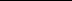 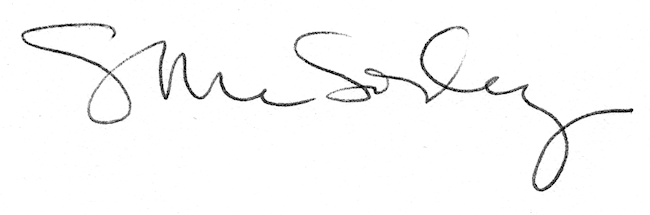 